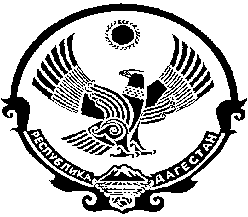 РЕСПУБЛИКА ДАГЕСТАНМУНИЦИПАЛЬНЫЙ РАЙОН «ЦУНТИНСКИЙ РАЙОН»368412, Цунтинский район                                                                                                    с. Кидеро от 11.02. 2014г.                   			                   	                           №________________ПОСТАНОВЛЕНИЕ № 22         О реорганизации муниципальных казенных учреждений путём присоединения муниципального казённого учреждения культуры «Районная детская библиотека МО «Цунтинский район»  к  муниципальному казенному учреждению культуры «Межпоселенческая районная библиотека муниципального образования «Цунтинский район» и о переименовании муниципального казенного учреждения культуры «Межпоселенческая районная библиотека муниципального образования «Цунтинский район»На основании Федерального закона от10.10.2003г.№ 131-ФЗ «Об общих принципах организации местного самоуправления в Российской Федерации» «О местном самоуправления» в соответствии со статьями 57,58 Гражданского кодекса Российской Федерации, Трудового кодекса Российской Федерации, Уставом муниципального района «Цунтинский район», п о с т а н о в л я е т:1. В целях оптимизации кадровых, материально-технических, организационно-методических средств, направленных на повышение эффективности вложенных ресурсов, реорганизовать муниципальное казённое учреждение культуры «Районная детская библиотека МО «Цунтинский район» путём присоединения к муниципальному казенному учреждению культуры «Межпоселенческая районная библиотека муниципального образования «Цунтинский район».2. Переименовать муниципальное казённое учреждение культуры  «Межпоселенческая районная библиотека муниципального образования «Цунтинский район» в Муниципальное казенное учреждение «Межпоселенческая районная библиотека муниципального района «Цунтинский район».3. Установить, что муниципальное казенное учреждение «Межпоселенческая районная библиотека муниципального района «Цунтинский район» является правопреемником по всем правам и обязанностям Муниципальных казенных учреждений культуры «Межпоселенческая районная библиотека муниципального образования «Цунтинский район» и  «Районная детская библиотека культуры МО «Цунтинский район».4. полное наименование учреждения: «Муниципальное казенное учреждение культуры «Межпоселенческая районная библиотека муниципального образования «Цунтинский район», заменить на Муниципальное казенное учреждение «Межпоселенческая районная библиотека муниципального района «Цунтинский район».4.1. сокращенное наименование: МКУ «МРБ» МР «Цунтинский район».5. принять Устав Муниципального казенного учреждения «Межпоселенческая районная библиотека муниципального района «Цунтинский район» в новой редакции.6. Отделу кадров администрации муниципального района Цунтинский район внести соответствующие изменения в трудовые договора, заключённые с директорами реорганизованных муниципальных казённых учреждений.7. Управлению делами администрации муниципального района Цунтинский район (Гаджиеву М.У.) вместе с юридическим отделом:7.1. Провести реорганизацию муниципальных казенных учреждений культуры с учётом требований действующего законодательства в соответствии с планом мероприятий по реорганизации и оптимизации муниципального казённого учреждения культуры «Районная детская библиотека МО «Цунтинский район» к муниципальному казённому учреждению культуры «Межпоселенческая районная библиотека муниципального образования «Цунтинский район».7.2. Создать комиссию по реорганизации казенных учреждений.7.3. Назначить председателем реорганизационной комиссии заместителя главы МР «Цунтинский район» Абдулаева М.А.8. Предупредить руководителей муниципальных казённых учреждений культуры «Районная детская библиотека МО «Цунтинский район», «Межпоселенческая районная библиотека муниципального образования «Цунтинский район» в установленном трудовым и гражданским законодательством порядке об изменении существенных условий труда и реорганизации вышеуказанных учреждений.9. При подготовке Устава создаваемого в результате реорганизации муниципального казенного учреждения руководствоваться требованиями Федерального закона от 8 мая 2010 года № 83-ФЗ «О внесении изменений в отдельные законодательные акты Российской Федерации в связи с совершенствованием правового положения государственных (муниципальных) учреждений».10. Отделу имущества и земельных отношений администрации муниципального района «Цунтинский район» (Юсупов М.М.) после окончания процедуры реорганизации муниципальных казенных учреждений внести соответствующие изменения в реестр муниципальной собственности.11. Руководителям муниципальных казённых учреждений культуры «Районная детская библиотека МО «Цунтинский район», «Межпоселенческая районная библиотека муниципального образования «Цунтинский район» предупредить в установленном трудовым законодательством порядке работников учреждений об изменениях существенных условий труда.12. Руководителю МКУ «Межпоселенческая районная библиотека муниципального района «Цунтинский район», (Абдулкадирова Залихат Абдусаламовна):12.1. Разрешить вопросы трудоустройства работников муниципального казённого учреждения культуры «Районная детская библиотека МО «Цунтинский район» с учетом требований статьи 75 Трудового кодекса Российской Федерации.12.2. Зарегистрировать новая редакция Устава муниципального казенного учреждения «Межпоселенческая районная библиотека муниципального района «Цунтинский район», в установленном законом порядке, обеспечив правопреемственность.12.3. В срок до 01 марта 2014 года разработать и представить на утверждение штатное расписание МКУ «Межпоселенческая районная библиотека муниципального района «Цунтинский район» главе МР «Цунтинский район».13. Опубликовать настоящее постановление в районных СМИ.14. Контроль за исполнением настоящего постановления возложить на заместителя главы администрации Абдулаева М.А.	Глава МР «Цунтинский район»			П.Ш. МагомединовПриложениеУтверждёнпостановлением администрациимуниципального района от 11февраля 2014 года №22ПЛАНмероприятий по реорганизации муниципальных казённых учреждений№ п/пНаименование мероприятияСрок выполненияОтветственный исполнитель1.Письменно уведомить Межрайонную инспекцию ФНС России о реорганизации муниципальных казённых учрежденийВ течение трёх рабочих дней с момента издания настоящего постановленияЮрист2.Дважды разместить в органах печати информацию о реорганизации муниципальных казенных учреждений После внесения записи в единый государственный реестр записи о процедуре реорганизацииПредседатель ликвидационной комиссии3.Уведомить внебюджетные фонды о предстоящей реорганизации муниципальных казённых учрежденийВ трёхдневный срок с момента издания настоящего постановленияюрист4.Письменно уведомить кредиторов, дебиторов и постоянных контрагентов по договорам и муниципальным контрактам о реорганизации муниципальных казённых учрежденийВ течение двадцати дней с момента издания настоящего постановленияПредседатель ликвидационной комиссии5.Произвести инвентаризацию активов, обязательств, правоустанавливающих документов муниципальных казённых учрежденийДо 31.02.2014Председатель ликвидационной комиссии6.Обеспечить выполнение требований, предусмотренных действующим трудовым законодательством, в отношении работников В соответствии с действующим законодательствомПредседатель ликвидационной комиссии7.Составить передаточный акт, представить его на согласование и утверждение в Администрацию МР «Цунтинский район»До 10.03.2014 г.Руководители МКУК8.Обеспечить подготовку и сдать в Межрайонную инспекцию ФНС России документы для внесения записи о прекращении деятельности муниципальных казённых учреждений После подписания передаточного акта, в соответствии с действующим законодательствомРуководители МКУК9.Довести до внебюджетных фондов информацию об исключении муниципального казённого учреждения  из единого государственного реестра юридических лицВ течение трёх дней после внесения в единый государственный реестр записи об исключении из него учрежденияРуководители МКУК10.Разработать, принять и представить на утверждение Устав в новой редакцииДо 17.02.2014 г.Директор МКУ «МРБ МР «Цунтинский район» 11.Направить пакет необходимых документов в Межрайонную инспекцию ФНС России для государственной регистрации изменений, вносимых в учредительные документыВ соответствии с действующим законодательством